Составитель:Перенижко О.А., к.и.н., доцент кафедры зарубежного регионоведения и дипломатии ФГБОУ ВО «КубГУ»Очно-заочное обучение (с применением дистанционных образовательных технологий и электронного обучения)Домашнее задание № 1. Древнерусское государствоТеоретический блок. 1. История России с древнейших времен до конца XVII века / Под ред. Милова Л.В. М., 2010. Раздел 2. С. 69-119.2. Черникова Т.В. История России: учеб. пособие: в 3 ч. Ч. 1. Древняя Русь — эпоха Екатерины II. М., 2012. С. 5-119.Практический блок:Задание 1. Призвание варягов и начало Русской государственности. Как Вы поняли, исходя из приведенных ниже текстов, почему начальный период образования Русского государства известен в исторической науке как «норманнская проблема»? Определите этапы ее изучения в течение XVIII – XX вв. Каковы узловые вопросы этого спора? Как они решаются сейчас?В чем видит Н.М. Карамзин особенности возникновения Русского государства? Каким идеологическим целям служил в XIX в. летописный рассказ о призвании варягов?Н.М. Карамзин говорит о цивилизующей роли норманнов в становлении русского общества и государства, другие историки утверждают обратное. Используя источники выскажите свое мнение об уровне развития восточнославянских племен в IXв.Означает ли варяжское происхождение первых князей, что государственность была привнесена на Русь иноземцами? О каком уровне развития общества восточных славян свидетельствует тот факт, что новгородцы приглашают княжить варягов?Кто из современных историков – Б.А. Рыбаков или Е.А. Мельников и В.Я. Петрухин,- на Ваш взгляд, наиболее убедительно объясняет происхождение названия Русь?Подведите итог анализа данных текстов и выскажите свою точку зрения на «норманнскую проблему»?Повесть временных лет.Поляне жили в те времена отдельно и управлялись своими родами и каждый управлялся самостоятельно. И было три брата: один по имени Кий, другой — Щек и третий — Хорив, а сестра их была Лыбедь. И построили городок во имя старшего брата и назвали его Киев. И по смерти братьев этих потомство их стало держать княжение у полян, а у древлян было свое княжение, а у дреговичей — свое, а у славян в Новгороде — свое. Все эти племена имели свои обычаи, законы своих отцов, и предания, и каждые — свой нрав.Варяги из заморья взимали дань с чуди, и со славян, и с мери, и со всех кривичей.В год 6370 (862) изгнали варягов за море, и не дали им дани, и начали сами собой владеть, и не было среди них правды, и встал род на род, и была у них усобица, и стали воевать друг с другом. И сказали себе: «Поищем себе князя, который бы владел нами и судил по праву». И пошли за море к варягам, к руси. Те варяги назывались русью, как другие называются шведы, и иные норманны и англы. Сказали руси чудь, славяне, кривичи и весь: «Земля наша велика и обильна, а порядка в ней нет. Приходите княжить и владеть нами». И избрались трое братьев со своими родами, и взяли с собой всю русь, и пришли и сел старший, Рюрик, в Новгороде, а другой, Синеус, на Белоозере, а третий, Трувор — в Изборске. И от тех варягов прозвалась Русская земля. Новгородцы же — те люди от варяжского рода, а прежде были славяне. Через два же года умерли Синеус и брат его Трувор. И овладел всею властью один Рюрик и стал раздавать мужам своим города — тому, Полоцк, этому Ростов. Варяги в этих городах — находники, а коренное население в Новгороде — славяне, в Полоцке — кривичи, в Ростове — меря. И над теми всеми властвовал Рюрик.Карамзин Н.М. История государства Российского….Начало российской истории представляет нам удивительный и едва ли не беспримерный в летописях случай: славяне добровольно уничтожают свое древнее народное правление и требуют государей от варягов, которые были их неприятелями. Везде меч сильных или хитрость честолюбивых вводили самовластие (ибо народы хотели законов, но боялись неволи): в России оно утвердилось с общего согласия граждан: так повествует наш летописец — и рассеянные племена славянские основали государство, которое граничит ныне с древнею Дакиею и с землями Северной Америки, с Швециею и с Китаем, соединяя в пределах своих три части мира. Великие народы, подобно великим мужам, имеют свое младенчество и не должны его стыдиться: отечество наше, слабое, разделенное на малые области до 862 года, по летосчислению Нестора, обязано величием своим счастливому введению монархической власти.Мы думаем, что варяги, овладевшие странами чуди и славян за несколько лет до того времени, правили ими без угнетения и насилия, брали дань легкую и наблюдали справедливость. Господствуя на морях, имея в IX веке сношение с Югом и Западом Европы, варяги, или норманны, долженствовали быть образованнее славян и финнов, заключенных в диких пределах Севера, могли сообщить им некоторые выгоды новой промышленности и торговли, благодетельные для народа. Бояре славянские, недовольные властию завоевателей, которая уничтожала их собственную, возмутили, может быть, сей народ легкомысленный, обольстили его именем прежней независимости, вооружили против норманнов и выгнали их; но распрями личными обратили свободу в несчастье, не умели восстановить древних законов и ввергнули отечество в бездну зол междоусобия. Тогда граждане вспомнили, может быть, о выгодном и спокойном правлении норманнском: нужда в благоустройстве и тишине велела забыть народную гордость; и славяне, убежденные — так говорит предание — советом новгородского старейшины Госто-мысла, потребовали властителей от варягов.Братья, именем Рюрик, Синеус и Трувор, знаменитые или родом или делами, согласились принять власть над людьми, которые, умев сражаться за вольность, не умели ею пользоваться. Держава трех владетелей от Белоозера простиралась только до Эстонии и Ключей Славянских, где видим остатки древнего Из-борска. Сия часть нынешней С. -Петербургской, Эстляндской, Новгородской и Псковской губерний была названа тогда Русью, по имени князей варяго-русских.Двое из единоземцев рюриковых, именем Аскольд и Дир, может быть, недовольные сим князем, отправились с товарищами из Новгорода в Константинополь искать счастья; увидели на высоком берегу Днепра маленький городок и спросили: чей он? Им ответствовали, что строители его, три брата, давно скончались и что миролюбивые жители платят дань хазарам. Сей городок был Киев: Аскольд и Дир завладели им; присоединили к себе многих варягов из Новгорода; начали под именем россиян властвовать как государи в Киеве. Таким образом, варяги основали две самодержавные области в России: Рюрик на Севере, Аскольд и Дир на Юге.Рюрик княжил единовластно, по смерти Синеуса и Трувора, 15 лет в Новгороде и скончался в 879 г., вручив правление и малолетнего сына, Игоря, родственнику своему Олегу.Соловьев С.М. История России с древнейших времен…Обратим теперь внимание на некоторые обстоятельства, встречающиеся в летописи при рассказе о призвании князей.Первое обстоятельство — это соединение племен славянских и финских; что произвело этот союз? Без всякого сомнения, означенные племена были приведены в связь завоеванием варяжским, как впоследствии остальные разрозненные славянские племена были приведены в связь князьями из дома Рюрикова. Эта тесная связь между чудью, весью, славянами ильменскими и кривичами выразилась в дружном изгнании варягов и потом в призвании князей. Этому же завоеванию, этому столкновению с чуждым началом северные племена были обязаны, по всей вероятности, и относительно большей степенью общественного развития или по крайней мере стремления к нему: после изгнания варягов они не хотят возвратиться к разрозненному родовому быту и, не видя выхода из него при эгоизме родов, соглашаются призвать власть извне, призывают князя из чужого рода. Эта большая степень общественного развития у северных племен ясно окажется впоследствии; мы увидим, что северные племена будут постоянно торжествовать над южными.Второе обстоятельство в рассказе о призвании князей — это их расселение: старший брат, Рюрик, поселился у славян ильменских, второй, Синеус,— между чудью и весью на Белоозере, третий, Трувор,— у кривичей в Изборске. Но касательно города, в котором сел сначала Рюрик, чтения списков летописи разногласят: одни говорят — в Новгороде, другие — в Ладоге. Наконец, остается последний вопрос: какое значение имеет призвание Рюрика в нашей истории? Призвание первых князей имеет великое значение в нашей истории, есть событие всероссийское, и с него справедливо начинают русскую историю. Главное, начальное явление в основании государства — это соединение разрозненных племен чрез появление среди них сосредоточивающего начала, власти. Северные племена, славянские и финские, соединились и призвали к себе это сосредоточивающее начало, эту власть. Здесь, в сосредоточении нескольких северных племен, положено начало сосредоточению и всех остальных племен, потому что призванное начало пользуется силою первых сосредоточившихся племен, чтоб посредством их сосредоточивать и другие; соединенные впервые силы начинают действовать.Рыбаков Б.А. Мир истории. М., 1984.Варяги появились в Восточной Европе, когда Киевское государство уже сложилось. Сфера реального проникновения отрядов варягов-шведов в славяно-финские земли ограничена тремя северными озерами: Чудским, Ильменем и Белоозером. Столкновения с местным населением происходили с переменным успехом: то «наход-никам варягам» удавалось взять дань со славян и чуди, то местные племена «изгьнаша варягы за море и не даша им дани». Единственный раз за все средневековье предводителю варяжского отряда совместно с северными славянами удалось обманным путем, прикинувшись хозяином купеческого каравана, захватить на некоторое время власть в Киеве, убив законного князя. Этот предводитель, Олег, объявленный создателем государства Руси, достоверно известен только по походу на Византию в 907 году и дополнительному договору 911 года. В походе кроме варягов участвовали войска девяти славянских племен. Поведение Олега после взятия контрибуции с греков крайне странно и никак не вяжется с обликом строителя державы — он просто исчез с русского горизонта: сразу же после похода «иде Олег к Новугороду и оттуда в Ладогу. Друзии же сказають, яко идущю ему за море и уклюну змиа в ногу и с того умре». Никакого потомства на Руси этот мнимый основатель государства не оставил.Варяги использовались на Руси в X—XI веках как наемная военная сила. Нанимали варягов Святослав и его сын Владимир. Варягов нанимали на грязные убийства: варяги убили князя Глеба. Против бесчинства наемных варягов в Новгороде была направлена Русская Правда, ставившая варяга-обидчика в неполноправное положение по сравнению с обиженным новгородцем: новгородцу суд верил на слово, а иноземец должен был представить двух свидетелей.Если признать варягов создателями государственности для славян, трудно объяснить то обстоятельство, что государственным языком Руси был не шведский, а русский. Договоры с Византией в X веке писались на языках греческом и русском. Проверяя тенденциозно отобранные норманистами аргументы, следует обратить внимание, что тенденциозность появилась в самих наших источниках, восходящих к «Повести временных лет» Нестора.Как доказал в свое время превосходный знаток русского летописания А. А. Шахматов, историческое сочинение Нестора претерпело переработку. Нестор был киевлянином и в основу своих изысканий положил вопросы, связанные со славянским югом, с Киевом и Поднепровьем. Его редактором был князь Мстислав, внук английского короля, зять шведского короля, воспитанный новгородским боярством (и женившийся вторым браком на новгородской боярышне). Для него эпические легенды о призвании князей были знакомым сюжетом, применявшимся к истории разных северных королевств. Для него Новгород и варяжский Север являлись естественной жизненной средой, а киевское боярство — враждебной силой.Переделывая русскую историю на свой лад, князь Мстислав искусственно выдвинул Новгород на первое место, заслонив им Киев, неправомерно перенес зарождение русской государственности на север и вплел в повествование варягов-завоевателей, варягов-организаторов. В привлечении к русской истории легенды о добровольном призвании варягов славяно-финскими племенами нельзя не видеть отголоска событий И13 года, когда отец Мстислава Владимир Мономах был приглашен в Киев во время мятежа. Редактор-«норманист» многое исказил в тексте Нестора, ввел в его «Повесть» много грубоватых вставок. Так возникло нелепое отождествление варягов с русью, которое ничего иного не означало, кроме того, что если варяги оказывались в столице Руси, в Киеве, если поступали на русскую службу, то их и считали русью.Имя народа «РУСЬ» или «РОС» появляется в источниках впервые в середине VI века, в самый разгар великого славянского расселения. Один из авторов (Иордан) припоминает «мужей-ро-сов» (росомонов), враждовавших с готским князем Германарихом в 370-е годы. Другой автор, писавший в Сирии, перечисляя степных кочевников Причерноморья, упомянул народ РОС, живший на северо-западе от амазонок, то есть в Среднем Поднепровье (легендарных амазонок помещали у Меотиды — Азовского моря).Две формы наименования народа (РОС и РУС) существуют с древнейших времен: византийцы применяли форму РОС, а арабо-персидские авторы — форму РУС. В русской средневековой письменности употреблялись обе формы: «Русьская земля» и «Правда Росьская». Обе формы дожили вплоть до наших дней: мы говорим РОСсия, но жителя ее называем РУСским.«Русью», «русами», «росами» называли и славян, и тех иноземцев, которые оказывались в Киеве или служили киевскому князю. Появившиеся в Киеве через 300 лет после первого упоминания «народа РОС» варяги стали тоже именоваться русью. Вероятно, племя росов-русов размещалось на Роси и имя этой реки связано с названием племени.Близость летописной легенды о призвании варягов к североевропейскому придворному фольклору не подлежит сомнению.Признав концепцию редакторов «Повести временных лет» искусственной, мы должны ответить на вопрос: какова же действительная роль варягов в ранней истории Руси?Варяжские отряды были привлечены в русские земли сведениями об оживленной торговле Руси со странами Востока. Варяги во второй половине IX века начали совершать набеги и брать дань с мирных славянских и финских племен.Киевские князья в 870-е годы предприняли ряд серьезных мер (походы на кривичей и полочан) для противодействия варягам. Вероятно, в это же время строятся на севере такие опорные пункты, как Руса и Новгород.Новгород долгое время уплачивал варягам дань-откуп, чтобы избежать новых набегов. Такую же дань Византия платила русским «мира деля».Киевские князья (как и византийские императоры) широко использовали варяжские наемные отряды, специально посылая за ними в Северную Прибалтику — «за море». Одновременно с варягами нанимали и печенегов.Часть варяжской знати влилась в состав русского боярства. Некоторые варяги, вроде Свенельда, добивались высокого положения, но крайне жестоко относились к славянскому населению.На протяжении всего IX и первой половины X века шел один и гот же процесс формирования и укрепления государственного начала Руси. Наезды варягов или удары печенегов не могли ни остановить, ни существенным образом видоизменить ход этого процесса.Мельникова Е.А., Петрухин В.Я. Название «Русь» в этнокультурной истории Древнерусского государства IX-X вв. // Вопросы истории. 1989. № 8. С.24-38.Предысторию Руси «Повесть временных лет» начинает с Великого переселения народов: расселения славян с Дуная и освоения ими Восточно-Европейской равнины. К этой эпохе восходит историческая память всех народов, принявших участие в Великом переселении.Возникновение новых названий, их распространение, изменение  изначального содержания сопутствовали формированию государства и народностей. Это относится и к эволюции слова русь.Острота споров вокруг этимологии названия восточнославянского мч ударства, возникших во второй половине XVIII в. в полемике М. В.Ломоносова с немецкими учеными в Российской академии и имевших в то время политический характер, сохранялась до последних десятилетий. И норманисты и антинорманисты в XVIII— первых десятилетиях XX в. стояли на единых методологических пшициях: представлении о возможности создания государства одним лицом или группой лиц. Это обусловило подмену проблемы происхождения государства вопросом о происхождении его названия. Признание скандинавской этимологии названия Древнерусского государства неизбежно вело к утверждению приоритета скандинавов в самом его формировании.В советской историографии показано, что возникновение Древнерусского государства стало возможным лишь в результате экономического и социального развития, внутренних процессов. Было обращено внимание на принципиальное различие и независимость вопросов этимологии названия (проблемы преимущественно лингвистической) и образования государства (проблемы сугубо исторической), которые не могут и не должны подменять друг друга.Контакты населения Скандинавии, Финляндии и Юго-Восточной Прибалтики прослеживаются уже с бронзового века. Более интенсивными становятся они в эпоху Великого переселения народов. Появляется специальное обозначение приходивших на финские территории скандинавов: ruotsi. Источником заимствования ruotsi считается производное от древнескандинавского глагола грести. Обозначение морского похода и его участников одним словом традиционно для Скандинавии. Собирательное самоназвание «профессиональных» групп пришельцев было подходящим для усвоения местным населением.Таким образом, в эпоху, предшествовавшую восточнославянским контактам, в финской среде возник термин ruotsi. На основе устоявшегося финского возникает и восточнославянское обозначение скандинавских купцов и воинов. На неславянскую принадлежность «руси» указывает и то, что этническая группа «русь» не включена летописцем ни в один из перечней славянских «племен», он ставит русь в один ряд с другими скандинавскими народами: «сице бо с я зваху... варязи русь, яко се друзии зовутся свие». В текстах, повествующих о событиях конца IX — начала X в., можно увидеть спектр значения названия «русь» с тенденцией к его расширению и переносом названия со скандинавских реалий на восточнославянские.Традиционный взгляд сторонников южнорусской этимологии названия «русь» (начиная с Ломоносова) в значительной степени основывается на форме pws — рос. При этом априорно принимается тождественность корней рус- и рос-, второй из которых встречается в гидронимах (Рось — правый приток Днепра; Роська, Россава — притоки Роси), из чего делается вывод, что в середине I тысячелетия Поросье было заселено неким славянским племенем, носившим название «русь».Однако засвидетельствованное в «Повести временных лет» название реки отнюдь не Рось, а Ръсъ, до XII в. существовала основа не рос, а ръс. Корни ръс (рос) и рус не зависимы один от другого, что неоднократно подчеркивалось лингвистами, но продолжает игнорироваться историками.Во второй половине IX— первой половине X в., когда формируется Древнерусское раннефеодальное государство, главной его консолидирующей силой становится великокняжеская дружина, куда входили и скандинавы. Успешность их деятельности зависела от соответствия внутренним социально-экономическим процессам государствообразования в славянском обществе. Находники-варяги, собиравшие дань, были изгнаны, скандинавский «князь» был призван «со всей русью», т. е. дружиной. «Славяно-варяжский синтез» основывался на общности интересов князя, его норманнской дружины и местной знати: варяжские дружины были не только конкурентами в эксплуатации населения, но и союзниками, представлявшими готовую и не связанную с местными племенами вооруженную силу. Нейтральным, не связанным с племенными традициями, было и самоназвание скандинавов «русь». Внутреннее тяготение к сплочению, как и стремление к внешним захватам, способствовало успеху политики Олега, объединившего Новгородскую и Киевскую земли. Дружина и войско Олега были уже разноплеменными.Условия этнического смешения в главных центрах Руси, где ведущую роль играла дружина, были благоприятны для распространения названия «русь» и в этническом, и в территориальном плане на подвластную Киеву территорию. Этнически нейтральное, не связанное ни с одним из племенных этнонимов25, название «русь» оказалось наиболее приемлемым для новой восточнославянской общности.Такая эволюция названий характерна для эпохи становления государств и сложения новых этнических общностей. Классические примеры: Болгария, славянское государство, воспринявшее название от тюркской группы болгар, романоязычная Франция, название которой восходит к германскому племенному объединению франков.Задание 2. Внимательно изучите текст и ответьте на вопросы:В чем видит автор «Сказания о Борисе и Глебе» святость Бориса и Глеба?Можно ли составить на основании «Сказания» достоверное представление о личности Бориса и Глеба? О каких особенностях данного исторического источника это говорит?Найдите известные Вам по «Сказанию» эпизоды на иконе «Борис и Глеб в житии».СКАЗАНИЕ О БОРИСЕ И ГЛЕБЕПодготовка текста, перевод и комментарии Л. А. ДмитриеваГосподи, благослови, отче!«Род праведных благословится, — говорил пророк, — и потомки их благословенны будут».Так и свершилось незадолго до наших дней при самодержце всей Русской земли Владимире, сыне Святославовом, внуке Игоревом, просветившем святым крещением всю землю Русскую. О прочих его добродетелях в другом месте поведаем, ныне же не время. О том же, что начали, будем рассказывать по порядку. Владимир имел 12 сыновей, и не от одной жены: матери у них были разные. Старший сын — Вышеслав, после него — Изяслав, третий — Святополк, который и замыслил это злое убийство. Мать его гречанка, прежде была монахиней. Брат Владимира Ярополк, прельщенный красотой ее лица, расстриг ее, и взял в жены, и зачал от нее окаянного Святополка. Владимир же, в то время еще язычник, убив Ярополка, овладел его беременной женою. Вот она-то и родила этого окаянного Святополка, сына двух отцов-братьев. Поэтому и не любил его Владимир, ибо не от него был он. А от Рогнеды Владимир имел четырех сыновей: Изяслава, и Мстислава, и Ярослава, и Всеволода. От другой жены были Святослав и Мстислав, а от жены-болгарки — Борис и Глеб. И посадил их всех Владимир по разным землям на княжение, о чем в другом месте скажем, здесь же расскажем про тех, о ком сия повесть.Посадил Владимир окаянного Святополка на княжение в Пинске, а Ярослава — в Новгороде, а Бориса — в Ростове, а Глеба — в Муроме. Не стану, однако, много толковать, чтобы во многословии не забыть о главном, но, о ком начал, поведаем вот что. Протекло много времени, и, когда минуло 28 лет после святого крещения, подошли к концу дни Владимира — впал он в тяжкий недуг. В это же время пришел из Ростова Борис, а печенеги вновь двинулись ратью на Русь, и великая скорбь охватила Владимира, так как не мог он выступить против них, и это сильно печалило его. Призвал тогда он к себе Бориса, нареченного в святом крещении Романом, блаженного и скоропослушливого, и, дав ему под начало много воинов, послал его против безбожных печенегов. Борис же с радостью пошел, говоря: «Готов я пред очами твоими свершить, что велит воля сердца твоего». О таких Приточник говорил: «Был сын отцу послушный и любимый матерью своею».Когда Борис, выступив в поход и не встретив врага, возвращался обратно, прибыл к нему вестник и поведал ему о смерти отца. Рассказал он, как преставился отец его Василий (этим именем назван был Владимир в святом крещении) и как Святополк, утаив смерть отца своего, ночью разобрал помост в Берестове и, завернув тело в ковер, спустил его на веревках на землю, отвез на санях и поставил в церкви святой Богородицы. И как услышал это святой Борис, стал телом слабеть и все лицо его намокло от слез, обливаясь слезами, не в силах был говорить. Лишь в сердце своем так размышлял: «Увы мне, свет очей моих, сияние и заря лица моего, узда юности моей, наставник неопытности моей! Увы мне, отец и господин мой! К кому прибегну, к кому обращу взор свой? Где еще найду такую мудрость и как обойдусь без наставлений разума твоего? Увы мне, увы мне! Как же ты зашло, солнце мое, а меня не было там! Был бы я там, то сам бы своими руками честное тело твое убрал и могиле предал. Но не нес я доблестное тело твое, не сподобился целовать прекрасные твои седины. О, блаженный, помяни меня в месте успокоения твоего! Сердце мое горит, душа мой разум смущает и не знаю, к кому обратиться, кому поведать эту горькую печаль? Брату, которого я почитал как отца? Но тот, чувствую я, о мирской суете печется и убийство мое замышляет. Если он кровь мою прольет и на убийство мое решится, буду мучеником перед Господом моим. Не воспротивлюсь я, ибо написано: «Бог гордым противится, а смиренным дает благодать». И в послании апостола сказано: «Кто говорит: “Я люблю Бога”, а брата своего ненавидит, тот лжец». И еще: «В любви нет страха, совершенная любовь изгоняет страх». Поэтому, что я скажу, что сделаю? Вот пойду к брату моему и скажу: «Будь мне отцом — ведь ты брат мой старший. Что повелишь мне, господин мой?»И, помышляя так в уме своем, пошел к брату своему и говорил в сердце своем: «Увижу ли я хотя бы братца моего младшего Глеба, как Иосиф Вениамина?» И решил в сердце своем: «Да будет воля твоя, Господи!» Про себя же думал: «Если пойду в дом отца своего, то многие люди станут уговаривать меня прогнать брата, как поступал, ради славы и княжения в мире этом, отец мой до святого крещения. А ведь все это преходяще и непрочно, как паутина. Куда я приду по отшествии своем из мира этого? Где окажусь тогда? Какой получу ответ? Где скрою множество грехов своих? Что приобрели братья отца моего или отец мой? Где их жизнь и слава мира сего, и багряницы, и пиры, серебро и золото, вина и меды, яства обильные, и резвые кони, и хоромы изукрашенные и великие, и богатства многие, и дани и почести бесчисленные, и похвальба боярами своими? Всего этого будто и не было: все с ним исчезло, и ни от чего нет подспорья — ни от богатства, ни от множества рабов, ни от славы мира сего. Так и Соломон, все испытав, все видев, всем овладев и все собрав, говорил обо всем: “Суета сует — все суета!” Спасение только в добрых делах, в истинной вере и в нелицемерной любви».Идя же путем своим, думал Борис о красоте и молодости своей и весь обливался слезами. И хотел сдержаться, но не мог. И все видевшие его тоже оплакивали юность его и его красоту телесную и духовную. И каждый в душе своей стенал от горести сердечной, и все были охвачены печалью.Кто же не восплачется, представив пред очами сердца своего эту пагубную смерть?Весь облик его был уныл, и сердце его святое было сокрушено, ибо был блаженный правдив и щедр, тих, кроток, смиренен, всех он жалел и всем помогал.Так помышлял в сердце своем богоблаженный Борис и говорил: «Знал я, что брата злые люди подстрекают на убийство мое, и погубит он меня. И когда прольет кровь мою, то буду я мучеником пред Господом моим, и примет душу мою Владыка». Затем, забыв смертную скорбь, стал утешать он сердце свое Божьим словом: «Тот, кто пожертвует душой своей ради меня и моего учения, обретет и сохранит ее в жизни вечной». И пошел с радостным сердцем, говоря: «Господи премилостивый, не отринь меня, на тебя уповающего, но спаси душу мою!»Святополк же, сев на княжение в Киеве после смерти отца, призвал к себе киевлян и, щедро одарив их, отпустил. К Борису же послал такую весть: «Брат, хочу жить с тобой в любви и к полученному от отца владению добавлю еще». Но не было правды в его словах. Святополк, придя ночью в Вышгород, тайно призвал к себе Путьшу и вышегородских мужей и сказал им: «Признайтесь мне без утайки — преданы ли вы мне?» Путьша ответил: «Все мы готовы головы свои положить за тебя».Когда увидел дьявол, исконный враг всего доброго в людях, что святой Борис всю надежду свою возложил на Бога, то стал строить козни и, как в древние времена Каина, замышлявшего братоубийство, уловил Святополка. Угадал он помыслы Святополка, поистине второго Каина: ведь хотел перебить он всех наследников отца своего, чтобы одному захватить всю власть.Тогда призвал к себе окаянный треклятый Святополк сообщников злодеяния и зачинщиков всей неправды, отверз свои прескверные уста и вскричал злобным голосом Путьшиной дружине: «Раз вы обещали положить за меня свои головы, то идите тайно, братья мои, и где встретите брата моего Бориса, улучив подходящее время, убейте его». И они обещали ему сделать это.О таких пророк говорил: «Скоры они на подлое убийство. Оскверненные кровопролитием, они навлекают на себя несчастья. Таковы пути всех, совершающих беззаконие, — нечестием губят душу свою».Блаженный же Борис возвратился и раскинул свой стан на Альте. И сказала ему дружина: «Пойди, сядь в Киеве на отчий княжеский стол — ведь все воины в твоих руках». Он же им отвечал: «Не могу я поднять руку на брата своего, к тому же еще и старшего, которого чту я как отца». Услышав это, воины разошлись, и остался он только с отроками своими. И был день субботний. В тоске и печали, с удрученным сердцем вошел он в шатер свой и заплакал в сокрушении сердечном, но, с душой просветленной, жалобно восклицая: «Не отвергай слез моих, Владыка, ибо уповаю я на тебя! Пусть удостоюсь участи рабов твоих и разделю жребий со всеми святыми твоими, ты Бог милостивый, и славу тебе возносим вовеки! Аминь».Вспомнил он о мучении и страданиях святого мученика Никиты и святого Вячеслава, которые были убиты так же, и о том, как убийцей святой Варвары был ее родной отец. И вспомнил слова премудрого Соломона: «Праведники вечно живут, и от Господа им награда и украшение им от Всевышнего». И только этими словами утешался и радовался.Между тем наступил вечер, и Борис повелел петь вечерню, а сам вошел в шатер свой и стал творить вечернюю молитву со слезами горькими, частым воздыханием и непрерывными стенаниями. Потом лег спать, и сон его тревожили тоскливые мысли и печаль горькая, и тяжелая, и страшная: как претерпеть мучение и страдание, и окончить жизнь, и веру сохранить, и приуготовленный венец принять из рук Вседержителя. И, проснувшись рано, увидел, что время уже утреннее. А был воскресный день. Сказал он священнику своему: «Вставай, начинай заутреню». Сам же, обувшись и умыв лицо свое, начал молиться к Господу Богу.Посланные же Святополком пришли на Альту ночью, и подошли близко, и услышали голос блаженного страстотерпца, поющего на заутреню Псалтырь. И получил он уже весть о готовящемся убиении его. И начал петь: «Господи! Как умножились враги мои! Многие востают на меня» — и остальную часть псалма, до конца. И, начавши петь по Псалтыри: «Окружили меня скопища псов и тельцы тучные обступили меня», продолжил: «Господи Боже мой! На тебя я уповаю, спаси меня!» И после этого пропел канон. И когда окончил заутреню, стал молиться, взирая на икону Господню и говоря: «Господи Иисусе Христе! Как ты, в этом образе явившийся на землю и собственною волею давший пригвоздить себя к кресту и принять страдание за грехи наши, сподобь и меня так принять страдание!»И когда услышал он зловещий шепот около шатра, то затрепетал, и потекли слезы из глаз его, и промолвил: «Слава тебе, Господи, за все, ибо удостоил меня зависти ради принять сию горькую смерть и претерпеть все ради любви к заповедям твоим. Не захотели мы сами избегнуть мук, ничего не пожелали себе, последуя заповедям апостола: “Любовь долготерпелива, всему верит, не завидует и не превозносится”. И еще: “В любви нет страха, ибо истинная любовь изгоняет страх”. Поэтому, Владыка, душа моя в руках твоих всегда, ибо не забыл я твоей заповеди. Как Господу угодно — так и будет». И когда увидели священник Борисов и отрок, прислуживающий князю, господина своего, объятого скорбью и печалью, то заплакали горько и сказали: «Милостивый и дорогой господин наш! Какой благости исполнен ты, что не восхотел ради любви Христовой воспротивиться брату, а ведь сколько воинов держал под рукою своей!» И, сказав это, опечалились.И вдруг увидел устремившихся к шатру, блеск оружия, обнаженные мечи. И без жалости пронзено было честное и многомилостивое тело святого и блаженного Христова страстотерпца Бориса. Поразили его копьями окаянные Путьша, Талец, Елович, Ляшко.Видя это, отрок его прикрыл собою тело блаженного, воскликнув: «Да не оставлю тебя, господин мой любимый, — где увядает красота тела твоего, тут и я сподоблюсь окончить жизнь свою!»Был же он родом венгр, по имени Георгий, и наградил его князь золотой гривной, и был любим Борисом безмерно. Тут и его пронзили.И, раненный, выскочил он в оторопе из шатра. И заговорили стоящие около шатра: «Что стоите и смотрите! Начав, завершим повеленное нам». Услышав это, блаженный стал молиться и просить их, говоря: «Братья мои милые и любимые! Погодите немного, дайте помолиться Богу». И воззрев на небо со слезами, и горько вздохнув, начал молиться такими словами: «Господи Боже мой многомилостивый и милостивый и премилостивый! Слава тебе, что сподобил меня уйти от обольщения этой обманчивой жизни! Слава тебе, щедрый дарователь жизни, что сподобил меня подвига достойного святых мучеников! Слава тебе, Владыка человеколюбец, что сподобил меня свершить сокровенное желание сердца моего! Слава тебе, Христос, слава безмерному твоему милосердию, ибо направил ты стопы мои на правый путь! Взгляни с высоты святости твоей и узри боль сердца моего, которую претерпел я от родственника моего — ведь ради тебя умерщвляют меня в день сей. Меня уравняли с овном, уготовленным на убой. Ведь ты знаешь, Господи, не противлюсь я, не перечу и, имев под своей рукой всех воинов отца моего и всех, кого любил отец мой, ничего не замышлял против брата моего. Он же, сколько смог, воздвиг против меня. “Если бы враг поносил меня — это я стерпел бы; если бы ненавистник мой клеветал на меня, — укрылся бы я от него”. Но ты, Господи, будь свидетель и сверши суд между мною и братом моим. И не осуждай их, Господи, за грех этот, но прими с миром душу мою. Аминь».И воззрев на своих убийц горестным взглядом, с осунувшимся лицом, весь обливаясь слезами, промолвил: «Братья, приступивши, заканчивайте порученное вам. И да будет мир брату моему и вам, братья!»И все, кто слышали слова его, не могли вымолвить ни слова от страха и печали горькой и слез обильных. С горькими воздыханиями жалобно сетовали и плакали, и каждый в душе своей стенал: «Увы нам, князь наш милостивый и блаженный, поводырь слепым, одежда нагим, посох старцам, наставник неразумным! Кто теперь их всех направит? Не восхотел славы мира сего, не восхотел веселиться с вельможами честными, не восхотел величия в жизни сей. Кто не поразится столь великому смирению, кто не смирится сам, видя и слыша его смирение?»И так почил Борис, предав душу свою в руки Бога живого в 24-й день месяца июля, за 9 дней до календ августовских.Перебили и отроков многих. С Георгия же не могли снять гривны и, отрубив ему голову, отшвырнули ее прочь. Поэтому и не смогли опознать тела его.Блаженного же Бориса, обернув в шатер, положили на телегу и повезли. И когда ехали бором, начал приподнимать он святую голову свою. Узнав об этом, Святополк послал двух варягов, и те пронзили Бориса мечом в сердце. И так скончался, восприняв неувядаемый венец. И, принесши тело его, положили в Вышгороде и погребли в земле у церкви святого Василия.И не остановился на этом убийстве окаянный Святополк, но в неистовстве своем стал готовиться на большее преступление. И увидев осуществление заветного желания своего, не думал о злодейском своем убийстве и о тяжести греха, и нимало не раскаивался в содеянном. И тогда вошел в сердце его сатана, начав подстрекать на еще большие злодеяния и новые убийства. Так говорил в душе своей окаянной: «Что сделаю? Если остановлюсь на этом убийстве, то две участи ожидают меня: когда узнают о случившемся братья мои, то, подстерегши меня, воздадут мне горше содеянного мною. А если и не так, то изгонят меня и лишусь престола отца моего, и сожаление по утраченной земле моей изгложет меня, и поношения поносящих обрушатся на меня, и княжение мое захватит другой, и в жилищах моих не останется живой души. Ибо я погубил возлюбленного Господом и к болезни добавил новую язву, добавлю же к беззаконию беззаконие. Ведь и грех матери моей не простится и с праведниками я не буду вписан, но изымется имя мое из книг жизни». Так и случилось, о чем после поведаем. Сейчас же еще не время, а вернемся к нашему рассказу.И, замыслив это, злой дьявола сообщник послал за блаженным Глебом, говоря: «Приходи не медля. Отец зовет тебя, тяжко болен он».Глеб быстро собрался, сел на коня и отправился с небольшой дружиной. И когда пришли на Волгу, в поле оступился под ним конь в яме, и повредил слегка ногу. А как пришел Глеб в Смоленск, отошел от Смоленска недалеко и стал на Смядыни, в ладье. А в это время пришла весть от Предславы к Ярославу о смерти отца. И Ярослав прислал к Глебу, говоря: «Не ходи, брат! Отец твой умер, а брат твой убит Святополком».И, услышав это, блаженный возопил с плачем горьким и сердечной печалью, и так говорил: «О, увы мне, Господи! Вдвойне плачу и стенаю, вдвойне сетую и тужу. Увы мне, увы мне! Плачу горько по отце, а еще горше плачу и горюю по тебе, брат и господин мой, Борис. Как пронзен был, как без жалости убит, как не от врага, но от своего брата смерть воспринял? Увы мне! Лучше бы мне умереть с тобою, нежели одинокому и осиротевшему без тебя жить на этом свете. Я-то думал, что скоро увижу лицо твое ангельское, а вот какая беда постигла меня, лучше бы мне с тобой умереть, господин мой! Что же я буду делать теперь, несчастный, лишенный твоей доброты и многомудрия отца моего? О милый мой брат и господин! Если твои молитвы доходят до Господа, — помолись о моей печали, чтобы и я сподобился такое же мучение восприять и быть с тобою, а не на этом суетном свете».И когда он так стенал и плакал, орошая слезами землю и призывая Бога с частыми вздохами, внезапно появились посланные Святополком злые слуги его, безжалостные кровопийцы, лютые братоненавистники с душою свирепых зверей.Святой же плыл в это время в ладье, и они встретили его в устье Смядыни. И когда увидел их святой, то возрадовался душою, а они, увидев его, помрачнели и стали грести к нему, и подумал он — приветствовать его хотят. И, когда поплыли рядом, начали злодеи перескакивать в ладью его с блещущими, как вода, обнаженными мечами в руках. И сразу у всех весла из рук выпали, и все помертвели от страха. Увидев это, блаженный понял, что хотят убить его. И, глядя на убийц кротким взором, омывая лицо свое слезами, смирившись, в сердечном сокрушении, трепетно вздыхая, заливаясь слезами и ослабев телом, стал жалостно умолять: «Не трогайте меня, братья мои милые и дорогие! Не трогайте меня, никакого зла вам не причинившего! Пощадите, братья и повелители мои, пощадите! Какую обиду нанес я брату моему и вам, братья и повелители мои? Если есть какая обида, то ведите меня к князю вашему и к брату моему и господину. Пожалейте юность мою, смилуйтесь, повелители мои! Будьте господами моими, а я буду вашим рабом. Не губите меня, в жизни юного, не пожинайте колоса, еще не созревшего, соком беззлобия налитого! Не срезайте лозу, еще не выросшую, но плод имеющую! Умоляю вас и отдаюсь на вашу милость. Побойтесь сказавшего устами апостола: “Не будьте детьми умом: на дело злое будьте как младенцы, а по уму совершеннолетни будьте”. Я же, братья, и делом и возрастом молод еще. Это не убийство, но живодерство! Какое зло сотворил я, скажите мне, и не буду тогда жаловаться. Если же кровью моей насытиться хотите, то я, братья, в руках ваших и брата моего, а вашего князя».И ни единое слово не устыдило их, но как свирепые звери напали на него. Он же, видя, что не внемлют словам его, стал говорить: «Да избавятся от вечных мук и любимый отец мой и господин Василий, и мать госпожа моя, и ты, брат Борис, — наставник юности моей, и ты, брат и пособник Ярослав, и ты, брат и враг Святополк, и все вы, братья и дружина, пусть все спасутся! Уже не увижу вас в жизни сей, ибо разлучают меня с вами насильно». И говорил плача: «Василий, Василий, отец мой и господин! Преклони слух свой и услышь глас мой, посмотри и узри случившееся с сыном твоим, как ни за что убивают меня. Увы мне, увы мне! Услышь, небо, и внемли, земля! И ты, Борис брат, услышь глас мой. Отца моего Василия призвал, и не внял он мне, неужели и ты не хочешь услышать меня? Погляди на скорбь сердца моего и боль души моей, погляди на потоки слез моих, текущих как река! И никто не внемлет мне, но ты помяни меня и помолись обо мне перед Владыкой всех, ибо ты угоден ему и предстоишь пред престолом его».И, преклонив колени, стал молиться: «Прещедрый и премилостивый Господь! Не презри слез моих, смилуйся над моей печалью. Воззри на сокрушение сердца моего: убивают меня неведомо за что, неизвестно, за какую вину. Ты знаешь, Господи Боже мой! Помню слова, сказанные тобою своим апостолам: “За имя мое, меня ради поднимут на вас руки, и преданы будете родичами и друзьями, и брат брата предаст на смерть, и умертвят вас ради имени моего”. И еще: “Терпением укрепляйте души свои”. Смотри, Господи, и суди: вот готова моя душа предстать пред тобою, Господи! И тебе славу возносим, Отцу и Сыну и Святому Духу, ныне и присно и во веки веков. Аминь».Потом взглянул на убийц и промолвил жалобным и прерывающимся голосом: «Раз уж начали, приступивши, свершите то, на что посланы!»Тогда окаянный Горясер приказал зарезать его без промедления. Повар же Глебов, по имени Торчин, взял нож и, схватив блаженного, заклал его, как агнца непорочного и невинного, месяца сентября в 5-й день, в понедельник.И была принесена жертва Господу чистая и благоуханная, и поднялся в небесные обители к Господу, и свиделся с любимым братом, и восприняли оба венец небесный, к которому стремились, и возрадовались радостью великой и неизреченной, которую получили.Окаянные же убийцы возвратились к пославшему их, как говорил Давид: «Возвратятся нечестивые во ад и все забывающие Бога». И еще: «Обнажают меч нечестивые и натягивают лук свой, чтобы поразить идущих прямым путем, но меч их войдет в их же сердце, и луки их сокрушатся, а нечестивые погибнут». И когда сказали Святополку, что «исполнили повеление твое», то, услышав это, вознесся он сердцем, и сбылось сказанное псалмопевцем Давидом: «Что хвалишься злодейством сильный? Беззаконие в сей день, неправду замыслил язык твой. Ты возлюбил зло больше добра, больше ложь, нежели говорить правду. Ты возлюбил всякие гибельные речи, и язык твой льстивый. Поэтому Бог сокрушит тебя до конца, изринет и исторгнет тебя из жилища твоего и род твой из земли живых».Когда убили Глеба, то бросили его в пустынном месте меж двух колод. Но Господь, не оставляющий своих рабов, как сказал Давид, «хранит все кости их, и ни одна из них не сокрушится».И этого святого, лежавшего долгое время, не оставил Бог в неведении и небрежении, но сохранил невредимым и явлениями ознаменовал: проходившие мимо этого места купцы, охотники и пастухи иногда видели огненный столп, иногда горящие свечи или слышали ангельское пение.И ни единому, видевшему и слышавшему это, не пришло на ум поискать тело святого, пока Ярослав, не стерпев сего злого убийства, не двинулся на братоубийцу окаянного Святополка и не начал с ним жестоко воевать. И всегда соизволением Божьим и помощью святых побеждал в битвах Ярослав, а окаянный бывал посрамлен и возвращался побежденным.И вот однажды этот треклятый пришел со множеством печенегов, и Ярослав, собрав войско, вышел навстречу ему на Альту и стал в том месте, где был убит святой Борис. И, воздев руки к небу, сказал: «Кровь брата моего, как прежде Авелева, вопиет к тебе, Владыка. И ты отомсти за него и, как братоубийцу Каина, повергни Святополка в ужас и трепет. Молю тебя, Господи, — да воздается ему за это». И помолился и сказал: «О, братья мои, хотя телом вы и отошли отсюда, но благодатию живы и предстоите перед Господом и своей молитвой поможете мне!»После этих слов сошлись противники друг с другом, и покрылось поле Альтское множеством воинов. И на восходе солнца вступили в бой, и была сеча зла, трижды вступали в схватку и так бились целый день, и лишь к вечеру одолел Ярослав, а окаянный Святополк обратился в бегство. И обуяло его безумие, и так ослабели суставы его, что не мог сидеть на коне, и несли его на носилках. Прибежали с ним к Берестью. Он же говорит: «Бежим, ведь гонятся за нами!» И послали разведать, и не было ни преследующих, ни едущих по следам его. А он, лежа в бессилии и приподнимаясь, восклицал: «Бежим дальше, гонятся! Горе мне!» Невыносимо ему было оставаться на одном месте, и пробежал он через Польскую землю, гонимый гневом Божьим.И прибежал в пустынное место между Чехией и Польшей и тут бесчестно скончался. И принял отмщение от Господа: довел Святополка до гибели охвативший его недуг, и по смерти — муку вечную. И так потерял обе жизни: здесь не только княжения, но и жизни лишился, а там не только царства небесного и с ангелами пребывания не получил, но мукам и огню был предан. И сохранилась могила его до наших дней, и исходит от нее ужасный смрад в назидание всем людям. Если кто-нибудь поступит так же, зная об этом, то поплатится еще горше. Каин, не ведая об отмщении, единую кару принял, а Ламех, знавший о судьбе Каина, в семьдесят раз тяжелее наказан был. Такова месть творящим зло. Вот Юлиан цесарь — пролил он много крови святых мучеников, и постигла его страшная и бесчеловечная смерть: неведомо кем пронзен был копьем в сердце. Так же и этот — неизвестно от кого бегая, позорной смертью скончался.И с тех пор прекратились усобицы в Русской земле, а Ярослав принял всю землю Русскую. И начал он расспрашивать о телах святых — как и где похоронены? И о святом Борисе поведали ему, что похоронен в Вышгороде. А о святом Глебе не все знали, что у Смоленска был убит. И тогда рассказали Ярославу, что слышали от приходящих оттуда: как видели свет и свечи в пустынном месте. И, услышав это, Ярослав послал к Смоленску священников разузнать в чем дело, говоря: «Это брат мой». И нашли его, где были видения, и, придя туда с крестами, и свечами многими, и с кадилами, торжественно положили Глеба в ладью и, возвратившись, похоронили его в Вышгороде, где лежит тело преблаженного Бориса; раскопав землю, тут и Глеба положили с подобающим почетом.И вот что чудесно и дивно и памяти достойно: столько лет лежало тело святого Глеба и оставалось невредимым, не тронутым ни хищным зверем, ни червями, даже не почернело, как обычно случается с телами мертвых, но оставалось светлым и красивым, целым и благоуханным. Так Бог сохранил тело своего страстотерпца.И не знали многие о лежащих тут мощах святых страстотерпцев. Но, как говорил Господь: «Не может укрыться город, стоящий на верху горы, и, зажегши свечу, не ставят ее под спудом, но на подсвечнике выставляют, чтобы светила всем». Так и этих святых поставил Бог светить в мире, многочисленными чудесами сиять в великой Русской земле, где многие страждущие исцеляются: слепые прозревают, хромые бегают быстрее серны, горбатые выпрямляются.Невозможно описать или рассказать о творимых чудесах, воистину весь мир их не может вместить, ибо дивных чудес больше песка морского. И не только здесь, но и в других странах, и по всем землям они проходят, отгоняя болезни и недуги, навещая заключенных в темницах и закованных в оковы. И в тех местах, где были увенчаны они мученическими венцами, созданы были церкви в их имя. И много чудес совершается с приходящими сюда.Не знаю поэтому, какую похвалу воздать вам, и недоумеваю, и не могу решить, что сказать? Нарек бы вас ангелами, ибо без промедления являетесь всем скорбящим, но жили вы на земле среди людей во плоти человеческой. Если же назову вас людьми, то ведь своими бесчисленными чудесами и помощью немощным превосходите вы разум человеческий. Провозглашу ли вас цесарями или князьями, но самых простых и смиренных людей превзошли вы своим смирением, это и привело вас в горние места и жилища.Воистину вы цесари цесарям и князья князьям, ибо вашей помощью и защитой князья наши всех противников побеждают и вашей помощью гордятся. Вы наше оружие, земли Русской защита и опора, мечи обоюдоострые, ими дерзость поганых низвергаем и дьявольские козни на земле попираем. Воистину и без сомнений могу сказать: вы небесные люди и земные ангелы, столпы и опора земли нашей! Защищаете свое отечество и помогаете так же, как и великий Димитрий своему отечеству. Он сказал: «Как был с ними в радости, так и в погибели их с ними умру». Но если великий и милосердый Димитрий об одном лишь городе так сказал, то вы не о едином граде, не о двух, не о каком-то селении печетесь и молитесь, но о всей земле Русской!О, блаженны гробы, принявшие ваши честные тела как сокровище многоценное! Блаженна церковь, в коей поставлены ваши гробницы святые, хранящие в себе блаженные тела ваши, о Христовы угодники! Поистине блажен и величественнее всех городов русских и высший город, имеющий такое сокровище. Нет равного ему во всем мире. По праву назван Вышгород — выше и превыше всех городов: второй Солунь явился в Русской земле, исцеляющий безвозмездно, с Божьей помощью, не только наш единый народ, но всей земле спасение приносящий. Приходящие из всех земель даром получают исцеление, как в святых Евангелиях Господь говорил святым апостолам: «Даром получили, даром давайте». О таких и сам Господь говорил: «Верующий в меня, в дела, которые я творю, сотворит сам их, и больше сих сотворит».Но, о блаженные страстотерпцы Христовы, не забывайте отечества, где прожили свою земную жизнь, никогда не оставляйте его. Так же и в молитвах всегда молитесь за нас, да не постигнет нас беда и болезни, да не коснутся тела рабов ваших. Вам дана благодать, молитесь за нас, вас ведь Бог поставил перед собой заступниками и ходатаями за нас. Потому и прибегаем к вам, и, припадая со слезами, молимся, да не окажемся мы под пятой вражеской, и рука нечестивых да не погубит нас, пусть никакая пагуба не коснется нас, голод и беды удалите от нас, и избавьте нас от неприятельского меча и межусобных раздоров, и от всякой беды и нападения защитите нас, на вас уповающих. И к Господу Богу молитву нашу с усердием принесите, ибо грешим мы сильно, и много в нас беззакония, и бесчинствуем с излишком и без меры. Но, на ваши молитвы надеясь, возопием к Спасителю, говоря: «Владыко, единый без греха! Воззри со святых небес своих на нас, убогих, и хотя согрешили, но ты прости, и хотя беззаконие творим, помилуй, и, впавших в заблуждение, как блудницу, прости нас и, как мытаря, оправдай! Да снизойдет на нас милость твоя! Да прольется на нас человеколюбие твое! И не допусти нас погибнуть из-за грехов наших, не дай уснуть и умереть горькою смертью, но избавь нас от царящего в мире зла и дай нам время покаяться, ибо много беззаконий наших пред тобою, Господи! Рассуди нас по милости твоей, Господи, ибо имя твое нарицается в нас, помилуй нас и спаси и защити молитвами преславных страстотерпцев твоих. И не предай нас в поругание, а излей милость твою на овец стада твоего, ведь ты Бог наш и тебе славу воссылаем, Отцу и Сыну и Святому Духу, ныне и присно и во веки веков. Аминь!»О Борисе, какой был видом. Сей благоверный Борис был благого корени, послушен отцу, покорялся во всем отцу. Телом был красив, высок, лицом кругл, плечи широкие, тонок в талии, глазами добр, весел лицом, борода мала и ус — ибо молод еще был, сиял по-царски, крепок был, всем был украшен — точно цветок цвел он в юности своей, на ратях храбр, в советах мудр и разумен во всем, и благодать Божия цвела в нем.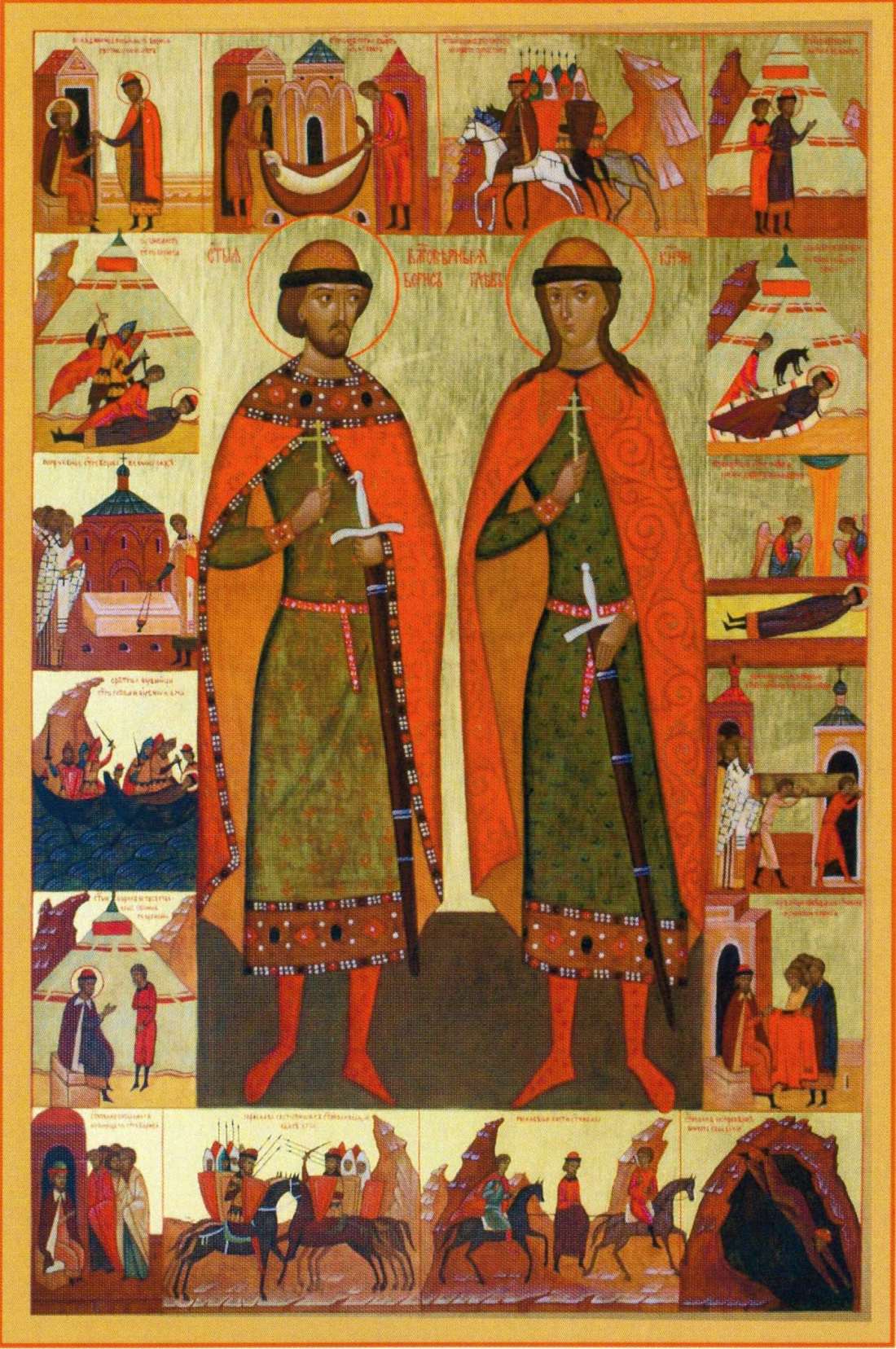 Задание 3. Перед Вами отрывок из «Повести временных лет». Напишите на её основе небольшую работу на тему: «Русско-византийские отношения в начале X в.» (на примере русско-византийского договора начала X в.)»План работы:1) Постановка проблемы: характеристика исторических обстоятельств, фактов, вызвавших появление документа. Приведите не менее трёх положений.2) Характеристика источника и возможностей, которые он даёт для освещения темы. Приведите не менее трёх положений.3) Анализ внешней политики Руси по отношению к Византии. Приведите не менее трёх положений.4) Выводы: общая оценка взаимоотношений Руси и Византии на основе источника.Из «Повести временных лет»В год 6420. Послал «…» мужей своих заключить мир и установить договор между греками и русскими, говоря так: «Список с договора, заключенного при тех же царях Льве и Александре. Мы от рода русского «…» посланные от «…», великого князя русского, и от всех, кто под рукою его, — светлых и великих князей, и его великих бояр, к вам, Льву, Александру и Константину, великим в Боге самодержцам, царям греческим, для укрепления и для удостоверения многолетней дружбы, бывшей между христианами и русскими, по желанию наших великих князей и по повелению, от всех находящихся под рукою его русских. Наша светлость, превыше всего желая в Боге укрепить и удостоверить дружбу, существовавшую постоянно между христианами и русскими, рассудили по справедливости, не только на словах, но и на письме, и клятвою твердою, клянясь оружием своим, утвердить такую дружбу и удостоверить ее по вере и по закону нашему.Таковы суть главы договора, относительно которых мы себя обязали по Божьей вере и дружбе. Первыми словами нашего договора помиримся с вами, греки, и станем любить друг друга от всей души и по всей доброй воле, и не дадим произойти, поскольку это в нашей власти, никакому обману или преступлению от сущих под рукою наших светлых князей; но постараемся, насколько в силах наших, сохранить с вами, греки, в будущие годы и навсегда непревратную и неизменную дружбу, изъявлением и преданием письму с закреплением, клятвой удостоверяемую. Так же и вы, греки, соблюдайте такую же непоколебимую и неизменную дружбу к князьям нашим светлым русским и ко всем, кто находится под рукою нашего светлого князя всегда и во все годы.А о главах, касающихся возможных злодеяний, договоримся так: те злодеяния, которые будут явно удостоверены, пусть считаются бесспорно совершившимися; а каким не станут верить, пусть клянется та сторона, которая домогается, чтобы злодеянию этому не верили; и когда поклянется сторона та, пусть будет такое наказание, каким окажется преступление.Об этом: если кто убьет, — русский христианина или христианин русского, — да умрет на месте убийства. Если же убийца убежит, а окажется имущим, то ту часть его имущества, которую полагается по закону, пусть возьмет родственник убитого, но и жена убийцы пусть сохранит то, что полагается ей по закону. Если же окажется неимущим бежавший убийца, то пусть останется под судом, пока не разыщется, а тогда да умрет.Об этом: если украдет что русский у христианина или, напротив, христианин у русского, и пойман будет вор пострадавшим в то самое время, когда совершает кражу, либо если приготовится вор красть и будет убит, то не взыщется смерть его ни от христиан, ни от русских; но пусть пострадавший возьмет то свое, что потерял. Если же добровольно отдастся вор, то пусть будет взят тем, у кого он украл, и пусть будет связан, и отдаст то, что украл, в тройном размере.Об этом: если кто из христиан или из русских посредством побоев покусится [на грабеж] и явно силою возьмет что-либо, принадлежащее другому, то пусть вернет в тройном размере.Если выкинута будет ладья сильным ветром на чужую землю и будет там кто-нибудь из нас, русских, и поможет сохранить ладью с грузом ее и отправить вновь в Греческую землю…Если же случится около Греческой земли такая же беда с русской ладьей, то проводим ее в Русскую землю и пусть продают товары той ладьи, так что если можно что продать из той ладьи, то пусть вынесем [на греческий берег] мы, русские. И когда приходим [мы, русские] в Греческую землю для торговли или посольством к вашему царю, то [мы, греки] пропустим с честью проданные товары их ладьи. Если же случится кому-либо из нас, русских, прибывших с ладьею, быть убиту или что-нибудь будет взято из ладьи, то пусть будут виновники присуждены к вышесказанному наказанию.Об этих: если пленник той или иной стороны насильно удерживается русскими или греками, будучи продан в их страну, и если, действительно, окажется русский или грек, то пусть выкупят и возвратят выкупленное лицо в его страну и возьмут цену его купившие, или пусть будет предложена за него цена, полагающаяся за челядина. Также, если и на войне взят будет он теми греками, — все равно пусть возвратится он в свою страну и отдана будет за него обычная цена его, как уже сказано выше.Если же будет набор в войско и эти [русские] захотят почтить вашего царя, и сколько бы ни пришло их в какое время, и захотят остаться у вашего царя по своей воле, то пусть так будет.В знак крепости и неизменности, которая должна быть между вами, христианами, и русскими, мирный договор этот сотворили мы Ивановым написанием на двух хартиях — Царя вашего и своею рукою, — скрепили его клятвою предлежащим честным крестом и святою единосущною Троицею единого истинного Бога вашего и дали нашим послам. «…» И это написание дали царям вашим на утверждение, чтобы договор этот стал основой утверждения и удостоверения существующего между нами мира. Месяца сентября 2, индикта 15, в год от сотворения мира 6420».(перевод Д.С. Лихачева).